ё\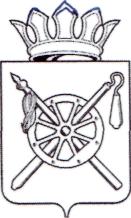 Российская ФедерацияРостовская областьМуниципальное образование «Октябрьский район»Администрация Октябрьского района ПОСТАНОВЛЕНИЕ11.03.2021 	         	   	                       № 255                              р.п. КаменоломниОб утверждении отчета о реа-лизации муниципальной прог-раммы Октябрьского района «Доступная среда» по резуль-татам работы за 2020 годВ соответствии с постановлением Администрации Октябрьского района  от 04.10.2018 № 1354 «Об утверждении Порядка разработки, реализации и оценки эффективности муниципальных программ Октябрьского района», руководствуясь частью 9 статьи 52 Устава муниципального образования «Октябрьский район»,ПОСТАНОВЛЯЮ:1. Утвердить отчет о реализации муниципальной программы Октябрь-ского района «Доступная среда», утвержденной постановлением Администра-ции Октябрьского района от 31.10.2018 № 1464, по результатам работы за 2020 год согласно приложению к настоящему постановлению.2. Настоящее постановление вступает в силу с момента официального опубликования и подлежит размещению на официальном сайте Администрации Октябрьского района.3. Контроль за исполнением настоящего постановления возложить на                    заместителя главы Администрации Октябрьского района Федосеева С.В.Глава Администрации Октябрьского района						                       Л.В. ОвчиеваПостановление вносит управлениесоциальной защиты населения Ад-министрации Октябрьского района                                                                                      Приложение к постановлению Администрации Октябрьского района от 11.03.2021 № 255Отчето реализации муниципальной программыОктябрьского района « Доступная среда» за 2020 год1.Конкретные результаты, достигнутые за 2020 год.В целях обеспечения беспрепятственного доступа к приоритетным объектам и услугам в приоритетных сферах жизнедеятельности инвалидов и других маломобильных групп населения на территории Октябрьского района, в рамках реализации муниципальной программы Октябрьского района «Доступная среда», утвержденной постановлением Администрации Октябрьского района от 31.10.2018 № 1464 (далее-муниципальная программа), ответственным исполнителем и участниками муниципальная программа в 2020 году реализован комплекс мероприятий, в результате которых: проведены мероприятия:- создание архитектурной доступности здания и территории МУК «Алексеевский сельский Дом культуры» в х. Ильичевка;- создание архитектурной доступности с устройством выгреба и устройством наружных сетей в СДК х. Киреевка;- создание архитектурной доступности в МУК «Краснолучский СДК» х. Красный Луч; создание архитектурной доступности (в т.ч. устройство канализации) в СДК ст. Бессергеневская; - создание архитектурной доступности в филиале МУК «Краснолучский СДК», сельский клуб х. Озерки;- создание архитектурной доступности в филиале МУК «Краснолучский СДК», сельский клуб х. Ягодинка; - создание архитектурной доступности в филиале МУК «Краснолучский СДК», сельский клуб х. Первомайский; - создание архитектурной доступности в филиале МУК «Новозарянский СДК» СДК х. Маркин;- создание архитектурной доступности в филиале МУК «Новозарянский СДК» СДК п. Мокрый Лог; - создание архитектурной доступности маломобильных групп населения в СДК п. Казачьи Лагери;- инвалидам произведены выплаты компенсаций страховых премий по договорам обязательного страхования гражданской  ответственности владельцев транспортных средств;- предоставлены услуги по перевозки инвалидов и граждан, имеющих ограниченные возможности в передвижении к социально значимым объектам специализированным транспортом «Социальное такси»;- размещена информация по вопросам социальной защиты и реабилитации инвалидов, статьи о толерантном отношении к инвалидам на сайтах УСЗН, Администрации района, в газете «Сельский вестник», проведены для инвалидов онлайн культурно-массовые и развлекательные мероприятия.  2.Результаты реализации основных мероприятий, а также сведения о достижении контрольных событий муниципальной программы.Достижению результатов в 2020 году способствовала реализация ответственным исполнителем, соисполнителем и участниками муниципальной программы основных мероприятий.В рамках подпрограммы «Адаптация приоритетных объектов социальной инфраструктуры, транспортной и инженерной инфраструктуры для беспрепятственного доступа и получения услуг инвалидами и другими мало- мобильными группами населения» предусмотрена реализация 3 основных мероприятий 3 контрольных событий.          Основное мероприятие 1.1. «Адаптация для инвалидов и других маломобильных групп населения приоритетных объектов и услуг социальной инфраструктуры путём дооборудования и установки технических средств адаптации (создание физической и информационной доступности зданий, устройство санитарно-гигиенических комнат, отделка помещений визуальными и тактильными средствами, установка подъёмников, поручней, ограждений, пандусов» - выполнено.С целью реализации данного основного мероприятия в течении 2020 года осуществлены работы по созданию архитектурной доступности зданий объектов культуры: - создание архитектурной доступности здания и территории МУК «Алексеевский сельский Дом культуры» в х. Ильичевка;- создание архитектурной доступности с устройством выгреба и устройством наружных сетей в СДК х. Киреевка;- создание архитектурной доступности в МУК «Краснолучский СДК» х. Красный Луч; создание архитектурной доступности (в т.ч. устройство канализации) в СДК ст. Бессергеневская; - создание архитектурной доступности в филиале МУК «Краснолучский СДК», сельский клуб х. Озерки;- создание архитектурной доступности в филиале МУК «Краснолучский СДК», сельский клуб х. Ягодинка; - создание архитектурной доступности в филиале МУК «Краснолучский СДК», сельский клуб х. Первомайский; - создание архитектурной доступности в филиале МУК «Новозарянский СДК» СДК х. Маркин;- создание архитектурной доступности в филиале МУК «Новозарянский СДК» СДК п. Мокрый Лог; - создание архитектурной доступности маломобильных групп населения в СДК п. Казачьи Лагери;Основное мероприятие 1.2. «Обеспечение работы социального такси» - выполнено.          Поступило 25 заявок на предоставление услуги «Социальное такси». Все поступившие заявки выполнены.           Основное мероприятие 1.3. «Выплата компенсации инвалидам страховых премий по договорам обязательного страхования гражданской ответственности владельцев транспортных средств» - выполнено.          По итогам реализации данного основного мероприятия в 2020 году 2-м инвалидам выплачена компенсация страховых премий по договорам обязательного страхования гражданской ответственности владельцев транспортных средств.Выплата инвалидам компенсаций страховых премий осуществлена своевременно и в полном объеме всем обратившимся категориям граждан, имеющим право на ее получение. По подпрограмме 1 «Адаптация приоритетных объектов социальной инфраструктуры, транспортной и инженерной инфраструктуры для беспрепятственного доступа и получения услуг инвалидами и другими мало мобильными группами населения»  предусмотрено выполнение 3 контрольных событий, из которых достигнуты в установленный срок – 3.           Сведения о выполнении основных мероприятий,  а также контрольных событий муниципальной программы приведены в приложении № 1 к отчету о реализации муниципальной программы.В рамках подпрограммы 2 «Формирование толерантного отношения общества к инвалидам и другим маломобильным группам населения», предусмотрена реализация 1 основного мероприятия 1 контрольного события.          Основное мероприятие 2.1. Организация работы со СМИ (размещение информации по вопросам социальной защиты и реабилитации инвалидов, статей о толерантном отношении к инвалидам,  количество проведённых для инвалидов культурно-массовых и развлекательных мероприятий, выставок) – выполнено.С целью реализации данного основного мероприятия в течении 2020 года в средствах массовой информации размещено 27 материалов по вопросам социальной защиты и реабилитации инвалидов, статьи о толерантном отношении к инвалидам, проведено 26 онлайн культурно развлекательных мероприятий.По подпрограмме 2 «Формирование толерантного отношения общества к инвалидам и другим маломобильным группам населения», предусмотрено  выполнение 1 контрольного события, из которого достигнуты в установленный срок–1.3.Анализ факторов, повлиявших на ход реализации муниципальной программыВ 2020 году на ход реализации муниципальной программы повлияли следующие факторы:Постоянный контроль за ходом реализации муниципальной программы обеспечил достижение основных параметров в рамках, выделенных на это средств федерального бюджета, областного бюджета, бюджета муниципальных образований Октябрьского района в установленные сроки.4.Сведения об использовании бюджетных ассигнований и внебюджетных средств на реализацию муниципальной программы.Объем запланированных расходов на реализацию муниципальной программы на 2020 год составил 6702,6 тыс.руб., в том числе по источникам финансирования:- бюджет муниципальных образований Октябрьского района – 501,9 тыс.руб.;- безвозмездные поступления из федерального бюджета – 11,5 тыс.руб.;- безвозмездные поступления из областного бюджета – 6189,2 тыс.руб.План ассигнований в соответствии с решением Собрания депутатов Октябрьского района  от  24.12.2020 № 254 «О бюджете Октябрьского района на 2020 год и на плановый период  2021 и 2022 годов» и сводной росписью на 2020 год составил 6200,7 тыс.руб., в том числе по источникам финансирования:- безвозмездные поступления из областного бюджета – 6189,2 тыс.руб.; - безвозмездные поступления из федерального бюджета 11,5 тыс.руб.Исполнение расходов по муниципальной программе составило 6682,0 тыс.руб., в том числе по источникам финансирования:- безвозмездные поступления из федерального бюджета  2,2 тыс.руб.;  - безвозмездные поступления из областного бюджета – 6178,8 тыс.руб.;- бюджет муниципальных образований Октябрьского района – 501,0 тыс.руб.Объем неосвоенных бюджетных ассигнований  безвозмездных поступлений в бюджет Октябрьского района составил 19,7 тыс.руб.9,3 тыс.руб. - экономия в связи с заявительным характером выплаты инвалидам компенсации страховых премий по договорам обязательного страхования гражданской ответственности владельцев транспортных средств. Выплата осуществлена своевременно и в полном объеме всем обратившимся категория граждан, имеющим право на ее получение;10,4 тыс.руб. – экономия средств по результатам размещения заказов и проведения конкурентных процедур.Сведения об использовании бюджетных ассигнований и внебюджетных средств на реализацию муниципальной программы за 2020 год приведены в  приложении № 2 к отчету о реализации муниципальной программы.Сведения о достижении значений показателей муниципальной программы, подпрограмм муниципальной программы за 2020 год.Муниципальной программой и подпрограммами муниципальной программы предусмотрено 10 показателей,  6 из которых фактические значения соответствуют  плановым,  4 показателя фактические значения превышают плановые.          Показатель 1 «Доля доступных для инвалидов и других маломобильных групп населения приоритетных объектов социальной, транспортной, инженерной инфраструктуры в общем количестве приоритетных объектов социальной инфраструктуры»- плановое значение 84,0 процента, фактическое значение – 84,0 процента. Показатель 2  «Доля  инвалидов, положительно оценивающих отношение населения к проблемам инвалидов, в общей численности опрошенных  инвалидов Октябрьского района» - плановое значение 70 процентов, фактическое значение – 71 процент. (перевыполнение планового показателя объясняется увеличением инвалидов положительно оценивающие отношение населения к проблемам инвалидов).Показатель 3 «Доля доступных для инвалидов и других маломобильных групп населения приоритетных объектов в сфере культуры в общем количестве приоритетных объектов в сфере культуры» - плановое значение 82,6 процента, фактическое значение – 82,6 процента.Показатель 4 «Доля доступных для инвалидов и других маломобильных групп населения приоритетных объектов в сфере здравоохранения в общем количестве приоритетных объектов в сфере здравоохранения» - плановое значение 70 процентов, фактическое значение – 70 процентов.Показатель 5 «Доля образовательных организаций (школы, сады, доп.образование), в которых создана без барьерная среда для инклюзивного образования детей-инвалидов, в общем количестве образовательных организаций (школы, сады, доп.образование) - плановое значение 32,1 процента, фактическое значение – 32,1 процента (показатель выполнен за счет введение в эксплуатацию после реконструкции школы № 72 в ст. Кривянской. Средства выделены по программе «Создание в Ростовской области новых мест в общеобразовательных организациях в соответствии с прогнозируемой потребностью и современными условиями обучения на 2016 – 2025 годы».) Показатель 6 «Удельный вес транспортных средств, используемых для перевозки населения, соответствующих требованиям доступности для инвалидов, от общего количества транспортных средств, осуществляющих перевозки пассажиров» - плановое значение 9 процентов, фактическое значение – 9 процентов.Показатель 7 «Доля воспользовавшихся социальным такси от общего количества поступивших заявок» - плановое значение 100 процентов, фактическое значение – 100 процентов.Показатель 8 «Доля инвалидов, положительно оценивающих уровень доступности приоритетных объектов и услуг в приоритетных сферах жизнедеятельности, в общей численности опрошенных инвалидов Октябрьского района» - плановое значение 80 процентов, фактическое значение – 80,5 процентов (перевыполнение планового показателя объясняется увеличением инвалидов положительно оценивающих уровень доступности приоритетных объектов и услуг в приоритетных сферах жизнедеятельности).Показатель 9 «Доля инвалидов положительно оценивающих отношение населения к проблемам инвалидов, в общей численности опрошенных инвалидов Октябрьского района» - плановое значение 70 процентов, фактическое значение – 71 процент (перевыполнение планового показателя объясняется увеличением инвалидов положительно оценивающие отношение населения к проблемам инвалидов).Показатель 10 «Количество размещенной информации по вопросам социальной защиты и реабилитации инвалидов,  статей о толерантном отношении к инвалидам,  количество проведённых для инвалидов культурно-массовых и развлекательных мероприятий, выставок» - плановое значение 52 штук, фактическое значение – 53 штук (перевыполнение планового показателя объясняется увеличением размещенной информации).Сведения о достижении значений показателей муниципальной программы, подпрограмм муниципальной программы с обоснованием отклонений по показателям приведены в приложении №3 к отчету о реализации муниципальной программы.6.Результаты оценки эффективности реализации муниципальной программыЭффективность муниципальной программы определяется на основании степени выполнения целевых показателей, основных мероприятий и оценки бюджетной эффективности муниципальной программы.1.Степень достижения целей и решения задач подпрограмм и государственной программы осуществляется путем сопоставления фактически достигнутых в отчетном году значений показателей муниципальной программы и входящих в нее подпрограмм и их плановых значений.Эффективность хода реализации:степень достижения целевого показателя 1 равна 1,0;степень достижения целевого показателя 2 равна 1,01;степень достижения целевого показателя 3 равна 1,0;степень достижения целевого показателя 4 равна 1,0;степень достижения целевого показателя 5 равна 1,0;степень достижения целевого показателя 6 равна 1,0;степень достижения целевого показателя 7 равна 1,0;степень достижения целевого показателя 8 равна 1,0;степень достижения целевого показателя 9 равна 1,01;степень достижения целевого показателя 10 равна 1,02.Суммарная оценка степени достижения целевых показателей муниципальной программы составляет 1,0 (10/10), что характеризует высокий уровень эффективности реализации муниципальной программы по степени достижения целевых показателей.         Обоснования отклонений значений показателей от плановых значений приведены в приложении № 3.2. Степень реализации основных мероприятий финансируемых за счет всех источников финансирования, оценивается как доля основных мероприятий выполненных в полном объеме.Степень реализации основных мероприятий составляет 1,0 (2/2), что характеризует высокий уровень эффективности реализации муниципальной программы по степени реализации основных мероприятий.                         3.Бюджетная эффективность реализации муниципальной программы рассчитывается в несколько этапов.         3.1.Степень реализации основных мероприятий финансируемых за счет средств бюджета Октябрьского района, безвозмездных поступлений в бюджет Октябрьского района, оценивается как доля мероприятий, выполненных в полном объеме.Степень реализации основных мероприятий муниципальной программы составляет 1,0 (2/2).3.2.Степень соответствия запланированному уровню расходов за счет средств бюджета Октябрьского района, безвозмездных поступлений в бюджет Октябрьского района  оценивается как отношение фактически произведенных в отчетном году бюджетных расходов на реализацию муниципальной программы к их плановым значениям.Степень соответствия запланированному уровню расходов составляет: 6181,0 тыс.руб. / 6200,7 тыс.руб. =0,99.3.3.Эффективность использования средств бюджета Октябрьского района рассчитывается как отношение степени реализации основных мероприятий  программ к степени соответствия запланированному уровню расходов за счет средств бюджета Октябрьского района, безвозмездных поступлений в бюджет Октябрьского района.         Эффективность использования финансовых ресурсов на реализацию муниципальной программы:   1,0 / 0,99 = 1,01, в связи с чем бюджетная эффективность реализации муниципальной программы является высокой.         Уровень реализации муниципальной программы в целом :1,0 х 0,5+ 1,0 х 0,3+1,01 х 0,2 = 1,002 в связи с чем уровень реализации муниципальной программы в 2020 году является высоким.	         Экономия бюджетных ассигнований на реализацию основных мероприятий муниципальной программы при условии их исполнения в полном объеме в 2020 году составила 19,7 тыс.руб.7.Предложения по дальнейшей реализации муниципальной программы.Для успешной реализации муниципальной программы «Доступная среда» важное значение имеет 100% выполнение всех запланированных мероприятий и достижение плановых значений показателей, а также проведение оценки эффективности реализации муниципальной программы для своевременного выявления негативных факторов, влияющих на показатели результативности муниципальной программы.И.о.Управляющего делами Администрации Октябрьского района				      О.Ю.ШаповаловаПриложение №1к отчету о реализациимуниципальной программыОктябрьского района«Доступная среда» за 2020 годСВЕДЕНИЯо выполнении основных мероприятий и контрольных событий муниципальной программы Октябрьского района «Доступная среда» за 2020 годПриложение № 2к отчету о реализациимуниципальной программыОктябрьского района«Доступная среда» за 2020 годСВЕДЕНИЯоб использовании бюджетных ассигнований и внебюджетных средств на реализацию муниципальной программы  Октябрьского района «Доступная среда» за 2020 годПриложение №3к отчету о реализациимуниципальной программыОктябрьского района«Доступная среда» за 2020 годСВЕДЕНИЯо достижении значений показателей  муниципальной программы Октябрьского района «Доступная среда» за 2020 год№ п/пНомер и наименование <1>Ответственный 
 исполнитель, соисполнитель, участник  
(должность/ ФИО)Плановый срок окончания реализацииФактический срокФактический срокРезультатыРезультатыПричины не реализации/ реализации не в полном объеме№ п/пНомер и наименование <1>Ответственный 
 исполнитель, соисполнитель, участник  
(должность/ ФИО)Плановый срок окончания реализацииначала реализацииокончания реализациизаплани-рованныедостигнутыеПричины не реализации/ реализации не в полном объеме1234567891Подпрограмма 1 «Адапта-ция приоритетных объек-тов социальной инфрас-труктуры, транспортной и инженерной инфраструк-туры для беспрепятствен-ного доступа и получения услуг инвалидами и другими маломобильными группами населения»УСЗН/заместитель начальника -заведующий отделом компенсационных выплат Самойлова Е.А.;ОКФКСиТ/заведующий сектором по физкультуре, спорту и туризму Ястребов С.А;РОО/заместитель начальни-ка по образовательному менеджменту Сухоносенко А.В.; МБУЗ ЦРБ/заместитель главного врача по АХЧ Фролов А.В.ХХХХХ-2Основное мероприятие 1.1. Адаптация для инвалидов и других маломобильных групп населения приоритетных объектов и услуг социальной инфра-структуры путём дооборудования и установки технических средств адаптации (создание физической и информационной доступности зданий, устройство санитарно-гигиенических комнат, отделка помещений визуальными и тактильными средствами, установка подъёмников, поручней, ограждений, пандусов.ОКФКСиТ/ заведующий сектором по физкультуре, спорту и туризму Ястребов С.А;РОО/заместитель начальни-ка по образовательному менеджменту Сухоносенко А.В.;МБУЗ ЦРБ/заместитель главного врача по АХЧ Фролов А.В.весь период9 января 2020 г.31 декабря 2020 г.оснащение приоритетных объектов социальной инфраструктуры технически-ми средствами адаптации для беспрепятственного доступа и получения услуг инвали-дами  и други-ми маломо-бильными группами населениясоздание условий для доступности объектов социальной инфраструктуры-3Мероприятие 1.1.1 Мероприятия по адапта-ции муниципальных объ-ектов социальной направ-ленности для инвалидов и других маломобильных групп населения, в том числе: создание архитек-турной доступности зда-ния и территории  МУК «Алексеевский сельский Дом культуры» в х. Ильичевка, создание архи-тектурной доступности с устройством выгреба и устройством наружных сетей в СДК х. Киреевка,  создание архитектурной доступности (в т.ч. устройство канализации) в СДК ст. Бессергеневская, создание архитектурной доступности в филиале МУК «Краснолучский СДК», сельский клуб х. Озерки, создание архитек-турной доступности в филиале МУК «Красно-лучский СДК», сельский клуб х. Ягодинка, создание архитектурной доступности в филиале МУК «Краснолучский СДК», сельский клуб х. Первомайский, создание архитектурной доступ-ности в филиале МУК «Новозарянский СДК» СДК х. Маркин, создание архитектурной доступ-ности в филиале МУК «Новозарянский СДК» СДК п. Мокрый Лог, создание архитектурной доступности маломобиль-ных групп населения в СДК п. Казачьи Лагери.УСЗН/ заместитель начальника -  заведующий отделом компенсационных выплат  Самойлова Е.А.до 31 декабря 2020 г.март, апрель,май, июль, октябрь 2020гиюнь, июль, август,декабрь 2020 г.создание условий для доступности учреждений культурысозданы условия для доступности учреждений культуры-Основное мероприятие 1.2Обеспечение работы социального таксиМуниципальное учреждение "Центр социального обслуживания граждан пожилого возраста и инвалидов"/заместитель директора Шмелева М.В.до 31 декабря 2020 г.9 января 2020 г.31 декабря 2020 г.повышение активности инвалидовпоступило 25 заявок на предоставление услуги «Социальное такси». Все поступившие заявки выполнены. -5Основное мероприятие1.3 Выплата компенсации инвалидам страховых пре-мий по договорам обяза-тельного страхования гражданской  ответствен-ности владельцев транс-портных средств УСЗН/заместитель начальника – заведующий отделом компенсационных выплат  Самойлова Е.А.весь период9 января 2020 г.31 декабря 2020 г.выполнение в полном объ-еме социаль-ных обяза-тельств госу-дарства перед инвалидами, усиление их социальной поддержки2-м инвали-дам произве-дена выплата компенсации страховых премий по договорам ОСАГО-8Контрольное событие муниципальной программы 1.1.1 Мероприятия по адапта-ции муниципальных объ-ектов социальной направ-ленности для инвалидов и других маломобильных групп населения, в том числе: создание архитек-турной доступности зда-ния и территории  МУК «Алексеевский сельский Дом культуры» в х. Ильичевка, создание архи-тектурной доступности с устройством выгреба и устройством наружных сетей в СДК х. Киреевка,  создание архитектурной доступности (в т.ч. устройство канализации) в СДК ст. Бессергеневская, создание архитектурной доступности в филиале МУК «Краснолучский СДК», сельский клуб х. Озерки, создание архитек-турной доступности в филиале МУК «Красно-лучский СДК», сельский клуб х. Ягодинка, создание архитектурной доступности в филиале МУК «Краснолучский СДК», сельский клуб х. Первомайский, создание архитектурной доступ-ности в филиале МУК «Новозарянский СДК» СДК х. Маркин, создание архитектурной доступ-ности в филиале МУК «Новозарянский СДК» СДК п. Мокрый Лог, создание архитектурной доступности маломобиль-ных групп населения в СДК п. Казачьи ЛагериУСЗН/ заместитель начальника -  заведующий отделом компенсационных выплат  Самойлова Е.А.31 декабря 2020 г.Хиюнь, июль, август,декабрь 2020 г.создание условий для доступности учреждений культурысозданы условия для доступности учреждений культурыКонтрольное событие муниципальной программы 1.2 Обеспечение работы социального таксиУСЗН/заместитель начальника – заведующий отделом компенсационных выплат  Самойлова Е.А.весь период9 января 2020 г.31 декабря 2020 г.повышение активности инвалидовпоступило 25 заявок на предоставление услуги «Социальное такси». Все поступившие заявки выполнены. -11Контрольное событие муниципальной программы 1.3 Выплата компенсации инвалидам страховых пре-мий по договорам обяза-тельного страхования гражданской  ответствен-ности владельцев транс-портных средствУСЗН/заместитель начальника – заведующий отделом компенсационных выплат  Самойлова Е.А.весь период9 января 2020 г.31 декабря 2020 г.выплата компенсации страховых пре-мий по до-говорам ОСАГО2-м инвали-дам произве-дена выплата компенсации страховых премий по договорам ОСАГО13Подпрограмма 2«Формирование толерантного отношения общества к инвалидам и другим маломобильным группам населения»УСЗН/заместитель начальника -заведующий отделом компенсацион-ных выплат Самойлова Е.А.;ОКФКСиТ/заведующий сектором по физкультуре, спорту и туризму Ястребов С.А;РОО/заместитель начальника по образовательному менеджменту Сухоносенко А.В.;МБУЗ ЦРБ/заместитель главного врача по АХЧ Фролов А.В.Весь период9 января 2020 г.31 декабря 2020 г.сводная информация, полученная на основании общественного мнения инвалидов, позволяющая объективно оценить отношение населения к проблемам инвалидовсовместно с обществен-ной органи-зацией инва-лидов прове-ден монито-ринг оценки отношения населения к проблемам инвалидов; из 200 опро-шенных че-ловек (71 процент) дали поло-жительную оценку отно-шению насе-ления к проблемам инвалидов-14Основное мероприятие 2.1 Организация работы со СМИ (размещение информации по вопросам социальной защиты и реабилитации инвалидов, статей о толерантном отношении к инвалидам,  количество проведённых для инвалидов культурно-массовых мероприятий, выставок)УСЗН/заместитель начальника -заведующий отделом компенсацион-ных выплат Самойлова Е.А.;ОКФКСиТ/заведующий сектором по физкультуре, спорту и туризму Ястребов С.А;РОО/заместитель началь-ника по образовательному менеджменту Сухоносенко А.В.;МБУЗ ЦРБ/заместитель главного врача по АХЧ Фролов А.В.Весь период9 января 2020 г.31 декабря 2020 г.Обеспечение информацион-но-разъясни-тельной информацией по вопросам социальной защиты и реабилитации инвалидов, жизни людей с ограниченными возможностямив средствах массовой информации размещено 27 материа-лов по воп-росам со-циальной защиты и реабилитации инвалидов, статьи о то-лерантном отношении к инвалидам, проведено 26 онлайн культурно массовых мероприятий-15Контрольное событие  муниципальной программы 2.1.Организация работы со СМИ (размещение информации по вопросам социальной защиты и реабилитации инвалидов, статей о толерантном отношении к инвалидам,  количество проведённых для инвалидов культурно-массовых мероприятий, выставок)УСЗН/заместитель начальника -заведующий отделом компенсационных выплат Самойлова Е.А.Весь периодХс 9 января 2020 г. по 31 декабря 2020 г.Обеспечение информацион-но-разъясни-тельной информацией по вопросам социальной защиты и реабилитации инвалидов, жизни людей с ограниченными возможностямиНа сайте УСЗН, в га-зете «Сель-ский вест-ник», радио, социальных сетях интер-нет  разме-щено 27 ма-териалов по вопросам социальной защиты и реабилитации инвалидов, статьи о то-лерантном отношении к инвалидам, проведено 26 онлайн  культурно массовых мероприятий с освеще-нием в СМИ.-Наименование муниципальной программы, подпрограммы, основного мероприятияИсточники финансированияОбъем расходов (тыс. рублей), предусмотренныхОбъем расходов (тыс. рублей), предусмотренныхФактические 
расходы (тыс. рублей),
Наименование муниципальной программы, подпрограммы, основного мероприятияИсточники финансированиямуниципальной программой сводной бюджетной росписьюФактические 
расходы (тыс. рублей),
1234Муниципальная
программа  Октябрьского района «Доступная среда»    Всего6702,66200,76682,0Муниципальная
программа  Октябрьского района «Доступная среда»    бюджет Октябрьского района--Муниципальная
программа  Октябрьского района «Доступная среда»    безвозмездные поступления в бюджет Октябрьского района, 6200,76200,76181,0Муниципальная
программа  Октябрьского района «Доступная среда»    в том числе за счет средств:Муниципальная
программа  Октябрьского района «Доступная среда»     - федерального бюджета11,511,52,2Муниципальная
программа  Октябрьского района «Доступная среда»    -бюджет Ростовской области6189,26189,26178,8Муниципальная
программа  Октябрьского района «Доступная среда»    - бюджет муниципальных образований Октябрьского района 501,9Х501,0Муниципальная
программа  Октябрьского района «Доступная среда»    - внебюджетные источники ---Подпрограмма 1«Адаптация приоритетных объек-тов социальной инфраструктуры, транспортной и инженерной инфраструктуры для беспрепятст-венного доступа и получения услуг инвалидами и другими маломобильными группами населения»Всего6702,66200,76682,0Подпрограмма 1«Адаптация приоритетных объек-тов социальной инфраструктуры, транспортной и инженерной инфраструктуры для беспрепятст-венного доступа и получения услуг инвалидами и другими маломобильными группами населения»- бюджет Октябрьского района---Подпрограмма 1«Адаптация приоритетных объек-тов социальной инфраструктуры, транспортной и инженерной инфраструктуры для беспрепятст-венного доступа и получения услуг инвалидами и другими маломобильными группами населения»- безвозмездные поступления в бюджет Октябрьского района, 6200,76200,76181,0Подпрограмма 1«Адаптация приоритетных объек-тов социальной инфраструктуры, транспортной и инженерной инфраструктуры для беспрепятст-венного доступа и получения услуг инвалидами и другими маломобильными группами населения»в том числе за счет средств:Подпрограмма 1«Адаптация приоритетных объек-тов социальной инфраструктуры, транспортной и инженерной инфраструктуры для беспрепятст-венного доступа и получения услуг инвалидами и другими маломобильными группами населения» - федерального бюджета11,511,52,2Подпрограмма 1«Адаптация приоритетных объек-тов социальной инфраструктуры, транспортной и инженерной инфраструктуры для беспрепятст-венного доступа и получения услуг инвалидами и другими маломобильными группами населения»- бюджет Ростовской области6189,26189,26178,8Подпрограмма 1«Адаптация приоритетных объек-тов социальной инфраструктуры, транспортной и инженерной инфраструктуры для беспрепятст-венного доступа и получения услуг инвалидами и другими маломобильными группами населения»- бюджет муниципальных образований Октябрьского района 501,9Х501,0Подпрограмма 1«Адаптация приоритетных объек-тов социальной инфраструктуры, транспортной и инженерной инфраструктуры для беспрепятст-венного доступа и получения услуг инвалидами и другими маломобильными группами населения»- внебюджетные источники -Х-ОМ1.1. Мероприятия по адапта-ции муниципальных объектов социальной направленности для инвалидов и других маломобиль-ных групп населения, в том числе: создание архитектурной доступ-ности здания и территории  МУК «Алексеевский сельский Дом культуры» в х. Ильичевка, созда-ние архитектурной доступности с устройством выгреба и устройством наружных сетей в СДК х. Киреевка,  создание архитектурной доступности (в т.ч. устройство канализации) в СДК ст. Бессергеневская, создание архитектурной доступности в филиале МУК «Краснолучский СДК», сельский клуб х. Озерки, создание архитек-турной доступности в филиале МУК «Красно-лучский СДК», сельский клуб х. Ягодинка, создание архитектурной доступности в филиале МУК «Краснолучский СДК», сельский клуб х. Первомайский, создание архитектурной доступ-ности в филиале МУК «Новозарянский СДК» СДК х. Маркин, создание архитектурной доступ-ности в филиале МУК «Новозарянский СДК» СДК п. Мокрый Лог, создание архитектурной доступности маломобиль-ных групп населения в СДК п. Казачьи ЛагериВсего6691,16189,26679,8ОМ1.2. Обеспечение работы социального таксиВсего---ОМ 1.3. Выплата компенсации инвалидам страховых премий по договорам обязательного страхования гражданской ответ-ственности владельцев транспорт-ных средствВсего11,511,52,2Подпрограмма 2 «Формирование толерантного отношения общества к инвалидам и другим маломобильным группам населения»Всего---Подпрограмма 2 «Формирование толерантного отношения общества к инвалидам и другим маломобильным группам населения»бюджет Октябрьского района---Подпрограмма 2 «Формирование толерантного отношения общества к инвалидам и другим маломобильным группам населения»безвозмездные поступления в бюджет Октябрьского района, ---Подпрограмма 2 «Формирование толерантного отношения общества к инвалидам и другим маломобильным группам населения»в том числе за счет средств:Подпрограмма 2 «Формирование толерантного отношения общества к инвалидам и другим маломобильным группам населения» - федерального бюджета---Подпрограмма 2 «Формирование толерантного отношения общества к инвалидам и другим маломобильным группам населения»- бюджет Ростовской области---Подпрограмма 2 «Формирование толерантного отношения общества к инвалидам и другим маломобильным группам населения»- бюджет муниципальных образований Октябрьского района ---Подпрограмма 2 «Формирование толерантного отношения общества к инвалидам и другим маломобильным группам населения»- внебюджетные источники ---ОМ 2.1 Организация работы со СМИ (размещение информации по вопросам социальной защиты и реабилитации инвалидов, статей о толерантном отношении к инвали-дам,  количество проведённых для инвалидов культурно-массовых и развлекательных мероприятий, выставок)Всего---№ п/пНомер и наименование ЕдиницаизмеренияЗначения показателей 
муниципальной программы,     
подпрограммы муниципальной программыЗначения показателей 
муниципальной программы,     
подпрограммы муниципальной программыЗначения показателей 
муниципальной программы,     
подпрограммы муниципальной программыОбоснование отклонений   значений показателя      на конец    отчетного года       (при наличии)№ п/пНомер и наименование ЕдиницаизмеренияГод,предшествующий 
отчетномуОтчетный годОтчетный годОбоснование отклонений   значений показателя      на конец    отчетного года       (при наличии)№ п/пНомер и наименование ЕдиницаизмеренияГод,предшествующий 
отчетномуПланФактОбоснование отклонений   значений показателя      на конец    отчетного года       (при наличии)1234567Муниципальная программа Октябрьского района « Доступная среда»Муниципальная программа Октябрьского района « Доступная среда»Муниципальная программа Октябрьского района « Доступная среда»Муниципальная программа Октябрьского района « Доступная среда»Муниципальная программа Октябрьского района « Доступная среда»Муниципальная программа Октябрьского района « Доступная среда»Муниципальная программа Октябрьского района « Доступная среда»1Показатель 1. Доля доступных для инвалидов и других маломобиль-ных групп населения приоритетных объектов социальной, транспорт-ной, инженерной инфраструктуры в общем количестве приоритетных объектов социальной инфраструк-турыпроцентов83,184,084,0-2Показатель 2. Доля  инвалидов, положительно оценивающих отношение населения к проблемам инвалидов, в общей численности опрошенных инвалидов Октябрь-ского района.процентов60,070,071,0Превышение планового значения показателя объяс-няется увеличением инвалидов положи-тельно оценивающих отношение населения к проблемам инвали-дов.Подпрограмма 1 «Адаптация приоритетных объектов социальной инфраструктуры, транспортной и инженерной инфраструктуры для беспрепятственного доступа и получения услуг инвалидами и другими маломобильными группами населения»»Подпрограмма 1 «Адаптация приоритетных объектов социальной инфраструктуры, транспортной и инженерной инфраструктуры для беспрепятственного доступа и получения услуг инвалидами и другими маломобильными группами населения»»Подпрограмма 1 «Адаптация приоритетных объектов социальной инфраструктуры, транспортной и инженерной инфраструктуры для беспрепятственного доступа и получения услуг инвалидами и другими маломобильными группами населения»»Подпрограмма 1 «Адаптация приоритетных объектов социальной инфраструктуры, транспортной и инженерной инфраструктуры для беспрепятственного доступа и получения услуг инвалидами и другими маломобильными группами населения»»Подпрограмма 1 «Адаптация приоритетных объектов социальной инфраструктуры, транспортной и инженерной инфраструктуры для беспрепятственного доступа и получения услуг инвалидами и другими маломобильными группами населения»»Подпрограмма 1 «Адаптация приоритетных объектов социальной инфраструктуры, транспортной и инженерной инфраструктуры для беспрепятственного доступа и получения услуг инвалидами и другими маломобильными группами населения»»Подпрограмма 1 «Адаптация приоритетных объектов социальной инфраструктуры, транспортной и инженерной инфраструктуры для беспрепятственного доступа и получения услуг инвалидами и другими маломобильными группами населения»»3Показатель  1.1.Доля доступных для инвалидов и других маломобильных групп населения приоритетных объектов в сфере культуры в общем количестве приоритетных объектов в сфере культурыпроцентов78,382,682,6-4Показатель  1.2.Доля доступных для инвалидов и других маломобильных групп населения приоритетных объектов в сфере здравоохранения в общем количестве приоритетных объектов в сфере здравоохраненияпроцентов70,070,070,0-5Показатель  1.3.Доля образователь-ных организаций (школы, сады, доп.образование), в которых соз-дана без барьерная среда для инклюзивного образования детей-инвалидов, в общем количестве образовательных организаций (школы, сады, доп.образование)процентов30,332,132,1-6Показатель 1.4. Удельный вес транспортных средств, используе-мых для перевозки населения, соответствующих требованиям доступности для инвалидов, от общего количества транспортных средств, осуществляющих пере-возки пассажиров процентов999-7Показатель 1.5.Доля воспользовавшихся социаль-ным такси от общего количества поступивших заявокпроцентов100100100-8Показатель 1. 6. Доля инвалидов, положительно оценивающих уровень доступности приоритетных объектов и услуг в приоритетных сферах жизнедеятельности, в общей численности опрошенных инвали-дов Октябрьского района.процентов70,080,080,5Превышение планового значения объясняется увели-чением инвалидов положительно оцени-вающих уровень доступности приори-тетных объектов и услуг в приоритетных сферах жизнедеятель-ностиПодпрограмма 2 «Формирование толерантного отношения общества к инвалидам и другим маломобильным группам населения»Подпрограмма 2 «Формирование толерантного отношения общества к инвалидам и другим маломобильным группам населения»Подпрограмма 2 «Формирование толерантного отношения общества к инвалидам и другим маломобильным группам населения»Подпрограмма 2 «Формирование толерантного отношения общества к инвалидам и другим маломобильным группам населения»Подпрограмма 2 «Формирование толерантного отношения общества к инвалидам и другим маломобильным группам населения»Подпрограмма 2 «Формирование толерантного отношения общества к инвалидам и другим маломобильным группам населения»Подпрограмма 2 «Формирование толерантного отношения общества к инвалидам и другим маломобильным группам населения»9Показатель  2.1. Доля инвалидов положительно оценивающих отношение населения к проблемам инвалидов, в общей численности опрошенных инвалидов Октябрьского районапроцентов60,070,071,0Превышение планового значения показателя объяс-няется увеличением инвалидов положи-тельно оценивающих отношение населения к проблемам инвали-дов.10Показатель 2.2.Количество размещенной инфор-мации по вопросам социальной защиты и реабилитации инвалидов,  статей о толерантном отношении к инвалидам,  количество проведён-ных для инвалидов культурно-массовых и развлекательных мероп-риятий, выставок.штук405253Превышение планового значения показателя объяс-няется увеличением количества разме-щенной информации по вопросам социаль-ной защиты и реаби-литации инвалидов,  статей о толерантном отношении к инвали-дам,  количество про-ведённых для инвали-дов онлайн культурно-массовых и развлекательных мероприятий.